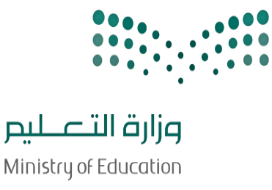 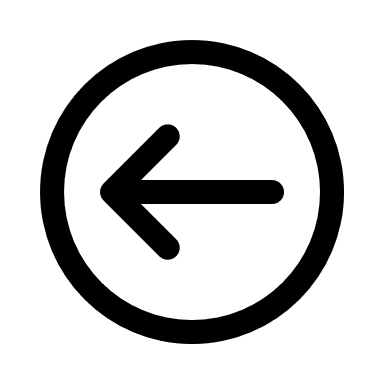                                 انتهت الأسئلة                                         تمنياتي لكن بالتوفيق والنجاح                                                                                             معلمة المادة : نجود دحمان                                                    السؤال الاول : اختر الإجابة الصحيحة فيما يلي :السؤال الاول : اختر الإجابة الصحيحة فيما يلي :السؤال الاول : اختر الإجابة الصحيحة فيما يلي :السؤال الاول : اختر الإجابة الصحيحة فيما يلي :السؤال الاول : اختر الإجابة الصحيحة فيما يلي :السؤال الاول : اختر الإجابة الصحيحة فيما يلي :السؤال الاول : اختر الإجابة الصحيحة فيما يلي :السؤال الاول : اختر الإجابة الصحيحة فيما يلي :11تعتبر عملية إجراء الحسابات المالية من أهم الاستخدامات الأساسية لبرنامج مايكروسوفت :تعتبر عملية إجراء الحسابات المالية من أهم الاستخدامات الأساسية لبرنامج مايكروسوفت :تعتبر عملية إجراء الحسابات المالية من أهم الاستخدامات الأساسية لبرنامج مايكروسوفت :تعتبر عملية إجراء الحسابات المالية من أهم الاستخدامات الأساسية لبرنامج مايكروسوفت :تعتبر عملية إجراء الحسابات المالية من أهم الاستخدامات الأساسية لبرنامج مايكروسوفت :تعتبر عملية إجراء الحسابات المالية من أهم الاستخدامات الأساسية لبرنامج مايكروسوفت :تعتبر عملية إجراء الحسابات المالية من أهم الاستخدامات الأساسية لبرنامج مايكروسوفت :وورداكسلبوربوينتاكسس22إذا كان هناك موقع ويب تقوم بزيارته بصورة متكررة ، فيمكن إضافته إلى :إذا كان هناك موقع ويب تقوم بزيارته بصورة متكررة ، فيمكن إضافته إلى :إذا كان هناك موقع ويب تقوم بزيارته بصورة متكررة ، فيمكن إضافته إلى :إذا كان هناك موقع ويب تقوم بزيارته بصورة متكررة ، فيمكن إضافته إلى :إذا كان هناك موقع ويب تقوم بزيارته بصورة متكررة ، فيمكن إضافته إلى :إذا كان هناك موقع ويب تقوم بزيارته بصورة متكررة ، فيمكن إضافته إلى :إذا كان هناك موقع ويب تقوم بزيارته بصورة متكررة ، فيمكن إضافته إلى :الصفحة الرئيسية المفضلة الاعدادات المظهر 33لتحديد تسلسل مختلف للعمليات الحسابية يتم استخدام :لتحديد تسلسل مختلف للعمليات الحسابية يتم استخدام :لتحديد تسلسل مختلف للعمليات الحسابية يتم استخدام :لتحديد تسلسل مختلف للعمليات الحسابية يتم استخدام :لتحديد تسلسل مختلف للعمليات الحسابية يتم استخدام :لتحديد تسلسل مختلف للعمليات الحسابية يتم استخدام :لتحديد تسلسل مختلف للعمليات الحسابية يتم استخدام :الضرب الجمع الطرح الأقواس 44أي من المعاملات التالية في بايثون لا يعد من المعاملات الرياضية :أي من المعاملات التالية في بايثون لا يعد من المعاملات الرياضية :أي من المعاملات التالية في بايثون لا يعد من المعاملات الرياضية :أي من المعاملات التالية في بايثون لا يعد من المعاملات الرياضية :أي من المعاملات التالية في بايثون لا يعد من المعاملات الرياضية :أي من المعاملات التالية في بايثون لا يعد من المعاملات الرياضية :أي من المعاملات التالية في بايثون لا يعد من المعاملات الرياضية :+=-*55من أنواع المعاملات في بايثون وتمكن من اتخاذ قرارات لجمل شرطية مركبة :من أنواع المعاملات في بايثون وتمكن من اتخاذ قرارات لجمل شرطية مركبة :من أنواع المعاملات في بايثون وتمكن من اتخاذ قرارات لجمل شرطية مركبة :من أنواع المعاملات في بايثون وتمكن من اتخاذ قرارات لجمل شرطية مركبة :من أنواع المعاملات في بايثون وتمكن من اتخاذ قرارات لجمل شرطية مركبة :من أنواع المعاملات في بايثون وتمكن من اتخاذ قرارات لجمل شرطية مركبة :من أنواع المعاملات في بايثون وتمكن من اتخاذ قرارات لجمل شرطية مركبة :المعاملات الرياضية المعاملات الشرطيةمعاملات الإسناد المعاملات المنطقيةخاطئةصحيحةالسؤال الثاني : ظلل الجملة الصحيحة أو الجملة الخاطئة فيما يلي :OOتستخدم جميع الدول نفس تنسيق التاريخ :OOيستخدم بايثون نوع واحد من الأعداد هو الأعداد الصحيحة : OOيمكن زيارة موقع ويب بدون معرفة عنوانه الخاص :OOيمكن تجنب الإصابة بالفيروسات من خلال زيارة مواقع الويب الآمنة والموثوق بها :OOلإجراء الحسابات المالية تحتاج إلى تغيير تنسيق البيانات في الخلية من أرقام إلى عملة :السؤال الثالث : اختر من العمود الأول مايناسبة من العمود الثاني  السؤال الثالث : اختر من العمود الأول مايناسبة من العمود الثاني  السؤال الثالث : اختر من العمود الأول مايناسبة من العمود الثاني  السؤال الثالث : اختر من العمود الأول مايناسبة من العمود الثاني  السؤال الثالث : اختر من العمود الأول مايناسبة من العمود الثاني  العمود الأولالعمود الأولالعمود الثانيالعمود الثاني1دالة تُرجع الوقت بالإضافة إلى تاريخ نظامك :LEN   2دالة تستخدم لحساب عدد الخلايا التي تحتوي على أرقام معاملات الإسناد3من أنواع المعاملات في بايثون وتستخدم لإسناد قيم المتغيرات :برامج الدودة4تجمع معلومات حول المستخدمين دون علمهم وهي برامج مخفية عن المستخدم ويصعب اكتشافها COUNT5دالة ترجع عدد الأحرف في خلية نصية :NOW  